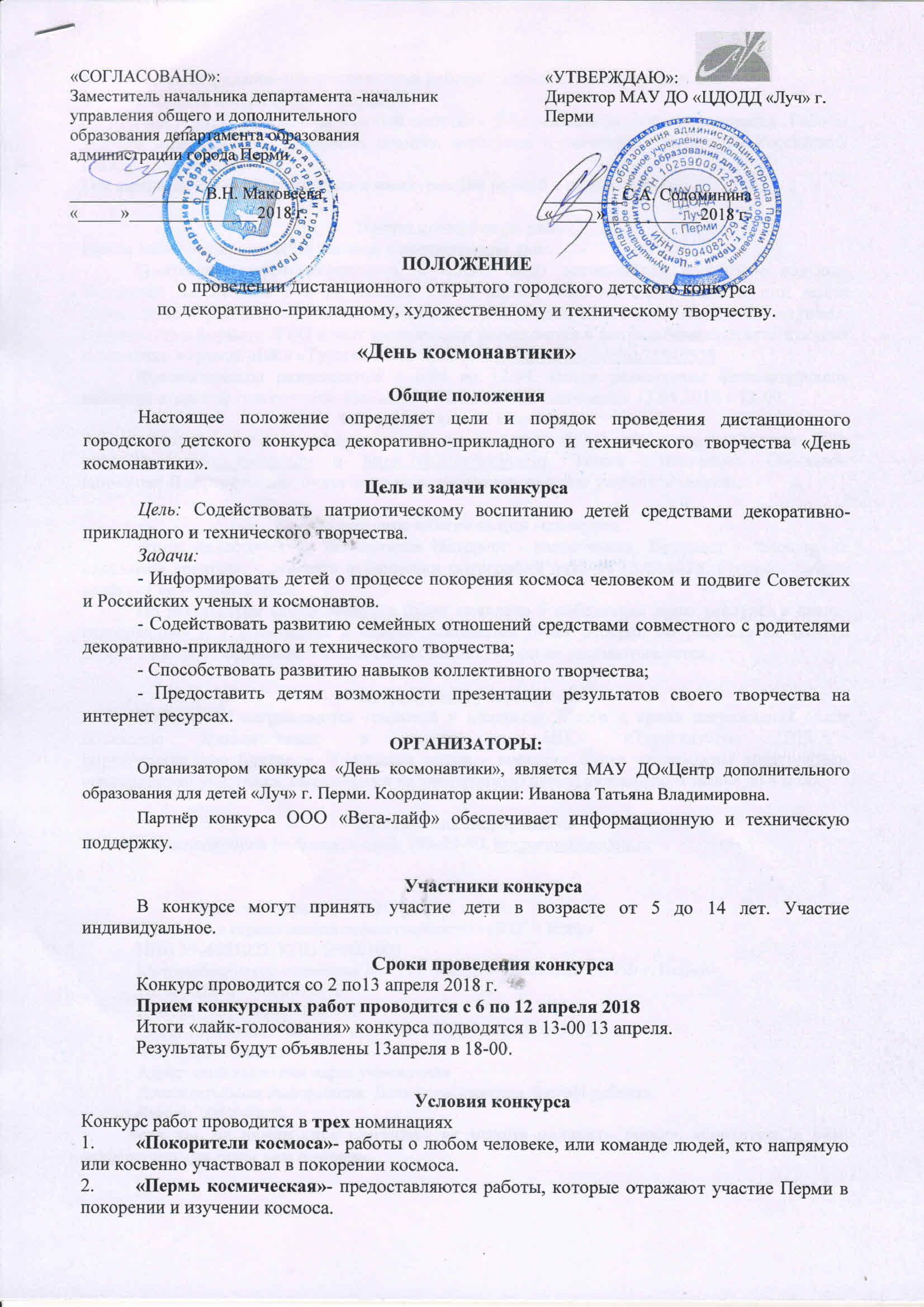 3. «Космос рядом»- предоставляются работы о космическом пространстве.«Модель космического корабля» Работы могут быть выполнены в любой технике с использованием любых материалов. Работы должны отражать тему покорения космоса человеком и значение Советских и Российских граждан в этом процессе.  Организационный сбор участия в конкурсе 100 рублей с одной работы.Прием конкурсных работПриём работ осуществляется только в электронном виде.Необходимо сфотографировать, поэтапно свою деятельность и готовое изделие. Фотоотчет (не больше 5 и не меньше 2фотографий) самостоятельно участниками акции переводится в фотоколлаж (любой программой) или в один слайд презентации «PawerPoint», сохраняется в формате JPEG и этот один коллаж размещается в фотоальбоме соответствующей номинации в группе «ВК» «Турагентство "ВЕГА"» https://vk.com/vega_turagencyФотоматериалы размещаются с 6.04 по 12.04. После размещения фотоматериалов начнется открытое голосование «лайками». Голосование закончится 13.04.2018 в 13-00. Заявка на участие в конкурсе.Заявка заполняется в Googl-формах, ссылки на заявку будут опубликованы группе «ВК» https://vk.com/vega_turagency и https://vk.com/luchperm. Заявка обязательна. Обращаем внимание! В сертификатах будут написаны те данные, которые указаны в заявках.Подведение итогов акции -конкурсаИтоги подводятся по результатам Интернет - голосования. Интернет - голосование «лайками» проходит с момента публикации фотографий до 13-00 13.04.2018. Способы набора «лайков» не учитываются.По результатам акции-конкурса будет выявлено 3 победителя всего конкурса в «лайк-голосовании» и  1 победитель в каждой номинации будет отобран по результатам работы жюри. Работы, победившие в «лайк-голосовании» жюри не рассматриваются.Награждение участниковПобедители награждаются грамотой и подарком. Место и время награждения будет объявлено дополнительно в группе в «ВК» «Турагентство "ВЕГА"» https://vk.com/vega_turagency. Участники акции - конкурса будут награждены электронным сертификатом участника, высланными на электронную почту, указанную в заявке до 4 мая.Контактная информацияТатьяна Владимировна Иванова, e-mail: 290-29-90, kexperm@yandex.ruСпособ оплаты	Через партнера игры ООО «ВЕГА лайф»Общество с ограниченной ответственностью «ВЕГА лайф»ИНН 5906081022, КПП 590601001Мотовилихинское отделение № 1793, Западно-Уральский СБ РФ г. ПермиР/с 40702810349500013310Кос/счет 30101810900000000603ОГРН 1085906001983,  ОКАТО 57401375000,   БИК 045773603ФИО: плательщикаАдрес: свой адрес или адрес учрежденияДополнительная информация: День космонавтики. За: ФИ ребенка.   Сумма: 100 рублей.Если вы, по каким-либо причинам не можете оплатить заявку, обратитесь к нам: kexperm@yandex.ruмы вам поможем.